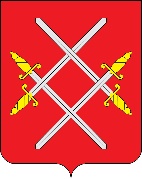 АДМИНИСТРАЦИЯ РУЗСКОГО ГОРОДСКОГО ОКРУГАМОСКОВСКОЙ ОБЛАСТИ    ПОСТАНОВЛЕНИЕот __________________________ №_______Об утверждении Положения о порядке предоставления муниципальными образовательными учреждениями Рузского городского округа Московской области, подведомственных Управлению образования Рузского городского округа платных образовательных услуг и расходования средств, полученных от их реализацииВ целях упорядочения процесса предоставления платных услуг и иной приносящей доход деятельности в муниципальных образовательных учреждениях Рузского городского округа, в соответствии с Федеральным законом от 12.01.1996 № 7-ФЗ «О некоммерческих организациях», Федеральным законом от 06.10.2003 № 131-ФЗ «Об общих принципах организации местного самоуправления в Российской Федерации», Федеральным законом от 29.12.2012 № 273-ФЗ «Об образовании в Российской Федерации», постановлением Правительства Российской Федерации от 15.09.2020 № 1441 «Об утверждении Правил оказания платных образовательных услуг», руководствуясь Уставом Рузского городского округа, Администрация Рузского городского округа постановляет:	1. Утвердить Положение о порядке предоставления муниципальными образовательными учреждениями Рузского городского округа Московской области, подведомственных Управлению образования Рузского городского округа платных образовательных услуг и расходования средств, полученных от их реализации (прилагается).2. Признать утратившим силу постановления Главы Рузского муниципального района Московской области от 26.11.2009 № 3600 «Об утверждении Положения о порядке предоставления муниципальными образовательными учреждениями Рузского муниципального района платных образовательных услуг и расходования средств, полученных от их реализации.3. Настоящее постановление вступает в силу с момента подписания.4. Опубликовать настоящее постановление в официальном периодическом печатном издании, распространяемом в Рузском городском округе и разместить на официальном сайте Администрации Рузского городского округа Московской области в сети «Интернет».5. Контроль за исполнением настоящего постановления возложить на Заместителя Главы Администрации Рузского городского округа Волкову Е.С.Глава городского округа			                               	  Н.Н. ПархоменкоУтверждено постановлением Администрации Рузского городского округа Московской областиот « _   » ______2023 года №_____   Положение о порядке предоставления муниципальными образовательными учреждениями Рузского городского округа Московской области, подведомственных Управлению образования Рузского городского округа платных образовательных услуг и расходования средств, полученных от их реализации1. Общие положения.1.1. Настоящее Положение определяет порядок оказания платных образовательных услуг.1.2.  В настоящем Положении используются следующие понятия:«заказчик» - физическое и (или) юридическое лицо, имеющее намерение заказать либо заказывающее платные образовательные услуги для себя или иных лиц на основании договора;«исполнитель» - организация, осуществляющая образовательную деятельность и предоставляющая платные образовательные услуги обучающемуся (к организации, осуществляющей образовательную деятельность, приравниваются индивидуальные предприниматели, осуществляющие образовательную деятельность);«обучающийся» - физическое лицо, осваивающее образовательную программу;«платные образовательные услуги» - услуги, предоставляемые образовательными организациями за счет средств физических и (или) юридических лиц по договору предоставления платных образовательных услуг (далее - договор).1.3. Действие настоящего Порядка распространяется на образовательные организации подведомственные Управлению образования Администрации Рузского городского округа Московской области.2. Порядок предоставления платных образовательных услуг.2.1. К платным образовательным услугам, предоставляемым муниципальными образовательными организациями, относятся услуги, предоставляемые сверх часов, предусмотренных соответствующими образовательными программам и государственными образовательными стандартами.2.1.1. Образовательные и развивающие услуги:- обучение по дополнительным общеобразовательным и учебным программам;- преподавание специальных курсов и циклов дисциплин;- занятия с обучающимися углубленным изучением предметов;- организация различных кружков;- другие услуги, не предусмотренные соответствующими образовательными программами и государственными образовательными стандартами.2.2. Перечень платных образовательных услуг формируется на основе изучения спроса обучающихся и их родителей (законных представителей).2.3. Изучение спроса осуществляется образовательным учреждениями путем опросов, собеседований, приема обращений и предложений от граждан.2.4. Перечень платных образовательных услуг на учебный год утверждается приказом руководителя с учетом спроса на конкретные виды услуг и анализа возможностей образовательной организации по оказанию пользующихся спросом видов услуг.2.5. В случае изменения видов оказываемых платных образовательных услуг в течение учебного года перечень платных услуг подлежит повторному утверждению руководителем образовательной организации.2.6. К платным образовательным услугам не относятся:- обучение по основным образовательным программам в классах (группах) с меньшим количеством обучающихся, чем это установлено;- снижение установленной наполняемости классов (групп); деление их на подгруппы при реализации основных образовательных программ;- обучение по основным общеобразовательным программам повышенного уровня и направленности в классах с углубленным изучением отдельных предметов;- факультативные, индивидуальные и групповые занятия, курсы по выбору обучающихся за счет часов, отведенных на усвоение основных общеобразовательных программ;- сдача экзамена в порядке экстерната;- дополнительные занятия с неуспевающими обучающимися;- психологическое сопровождение образовательного процесса;- проведение индивидуального консультирования по вопросам психологической помощи обучающимся.3. Порядок поступления и расходования средств полученных от оказанияплатных образовательных услуг.3.1. Средства, поступившие в учреждение от оказания платных услуг, поступают на лицевой счет образовательной организации, предоставляющей платные образовательные услуги.3.2.  Оплата за предоставляемые платные образовательные услуги производится ежемесячно (может производиться за квартал, полугодие). Заказчик оплачивает услуги в любом банке по квитанциям не позднее 10 числа текущего месяца.3.3. Стоимость оказываемых образовательным учреждением платных образовательных услуг определяется на основании расчета стоимости платных услуг, а также стоимости расходов, связанных с оказанием услуг. Разработка порядка определения платы для физических и юридических лиц за услуги (работы), относящиеся к основным видам деятельности муниципального учреждения, оказываемые им сверх установленного муниципального задания, в части предоставления платных образовательных услуг осуществляется органом, осуществляющим функции и полномочия учредителя муниципального учреждения.3.4. Средства, полученные образовательными учреждениями от оказания платных услуг, направляются:3.4.1. Учреждениями дополнительного образования детей:- до 70 % на оплату труда и начисления на выплаты по оплате труда педагогических работников;- до 30 % на оплату коммунальных услуг, включая расходы по оплате кредиторской задолженности;- до 15% на оплату труда и начисления административно управленческого персонала образовательной организации;- до 30 % на увеличение стоимости основных средств и материальных запасов.3.4.2. Общеобразовательными учреждениями:- 70 % на оплату труда и начисления на выплаты по оплате труда педагогических работников;- до 30 % на оплату коммунальных услуг, включая расходы по оплате кредиторской задолженности;- до 15% на оплату труда и начисления административно управленческого персонала образовательной организации;- до 25 % на увеличение стоимости основных средств и материальных запасов.3.4.3. Учреждениями дошкольного образования детей:- до 70 % на оплату труда и начисления на выплаты по оплате труда педагогических работников;- до 15 % на оплату коммунальных услуг, включая расходы по оплате кредиторской задолженности;- до 15% на оплату труда и начисления административно управленческого персонала образовательной организации;- до 25 % на увеличение стоимости основных средств и материальных запасов.3.5. Изменение порядка оказания и расходования средств, полученных от предпринимательской и иной приносящей доход деятельности, осуществляется путем внесения изменений в настоящее Положение.3.6. Контроль над организацией и качеством выполнения платных образовательных услуг осуществляется руководителями муниципальных образовательных учреждений, в которых оказываются данные платные услуги, а также иными уполномоченными органами Рузского городского округа Московской области.3.7. Контроль за надлежащим взимания оплаты за предоставленные палатные образовательные услуги осуществляется руководителями муниципальных образовательных учреждений. 4. Информация о платных образовательных услугах, порядок заключения договоров.4.1. Планирование деятельности по оказанию платных образовательных услуг осуществляется на следующий учебный год с учетом запросов и потребностей участников образовательного процесса и возможностей образовательной организации.4.2. Педагогический совет образовательного учреждения согласовывает перечень оказываемых платных услуг для последующего его утверждения руководителем образовательной организации.4.3. Руководитель образовательной организации:- оформляет трудовые отношения с работниками образовательной организации, привлекаемыми для оказания платных услуг;- заключает индивидуальные договоры с родителями (законными представителями) обучающихся на оказание платных услуг;- оформляет трудовые отношения с конкретными работниками образовательной организации на осуществление организационной работы по обеспечению оказания платных услуг и осуществлению контроля над данным видом деятельности.4.4. Учебные занятия в порядке оказания платных образовательных услуг проводятся не ранее чем через 30 минут после окончания уроков, предусмотренных недельным расписанием. Проведение занятий в порядке оказания платных образовательных услуг до окончания уроков в классе или группе обучающихся запрещается.4.5. Учебные занятия в порядке оказания платных образовательных услуг проводятся согласно графику, отражающему время окончания уроков, время начала и окончания занятий в порядке оказания платных образовательных услуг.4.6. Продолжительность одного занятия (1 академический час) в группах обучающихся начальных классов составляет 35 минут, в группах обучающихся 5-11 классов до 45 минут. Продолжительность одного занятия (1 академический час) в группах отделения дошкольного образования детей составляет для детей 3-4 лет – 15 минут, 4-5 лет – 20 минут, 5-6 лет – 25 минут, 6-7 лет – 30 минут.4.7. Учебные занятия в порядке оказания платных образовательных услуг начинаются по мере комплектования групп.4.8. Дополнительные платные образовательные услуги оказываются на основании индивидуальных договоров образовательной организации и родителей (законных представителей) обучающихся.4.9. Образовательная организация не вправе оказывать предпочтение одному потребителю перед другим в отношении заключения договора, кроме случаев, предусмотренных законом и иными нормативными правовыми актами.4.10. Договор заключается в простой письменной форме и содержит следующие сведения:а) полное наименование исполнителя - юридического лица; фамилия, имя, отчество (при наличии) исполнителя - индивидуального предпринимателя;б) место нахождения или место жительства исполнителя;в) наименование или фамилия, имя, отчество (при наличии) заказчика, телефон (при наличии) заказчика и (или) законного представителя обучающегося;г) место нахождения или место жительства заказчика и (или) законного представителя обучающегося;д) фамилия, имя, отчество (при наличии) представителя исполнителя и (или) заказчика, реквизиты документа, удостоверяющего полномочия представителя исполнителя и (или) заказчика;е) фамилия, имя, отчество (при наличии) обучающегося, его место жительства,телефон (указываются в случае оказания платных образовательных услуг в пользу обучающегося, не являющегося заказчиком по договору, при наличии);ж) права, обязанности и ответственность исполнителя, заказчика и обучающегося;з) полная стоимость образовательных услуг по договору, порядок их оплаты;и) сведения о лицензии на осуществление образовательной деятельности (наименование лицензирующего органа, номер и дата регистрации лицензии);к) вид, уровень и (или) направленность предоставления платных образовательных услуг, определенного уровня, вида и (или) направленности);л) форма обучения;м) сроки освоения платных образовательных услуг по договору (продолжительность обучения по договору);н) порядок изменения и расторжения договора;о) другие необходимые сведения, связанные со спецификой оказываемых платных образовательных услуг.4.11. Исполнитель обязан до заключения договора и в период его действия представлять заказчику достоверную информацию о себе и об оказываемых платныхобразовательных услугах, обеспечивающую возможность их правильного выбора.4.12. По первому требованию родителей (законных представителей) обучающихся руководителем образовательного учреждения должны быть предоставлены:- Устав образовательного учреждения;- нормативно-правовые акты, регламентирующие деятельность по оказанию платных образовательных услуг;- лицензия на право ведения образовательной деятельности;- свидетельство о государственной аккредитации;- настоящее Положение;- сведения о должностных лицах образовательного учреждения, ответственных за оказание платных образовательных услуг и о педагогических работниках, принимающих участие в оказании платных образовательных услуг;- другие документы, регламентирующие образовательную деятельность;- адреса и телефоны Учредителей;- образцы договоров с родителями (законными представителями);- программы специальных курсов (дисциплин) и планирование этих видов деятельности;- график проведения занятий в порядке оказания платных образовательных услуг;- сведения, относящиеся к договору, порядку предоставления и оплаты платной услуги.4.13. Оказание платных услуг начинается после подписания договоров сторонами и прекращается после истечения срока действия договора или в случае его досрочного расторжения. Образовательная организация вправе расторгнуть договор в случае просрочки оплаты стоимости платных образовательных услуг.4.14. Оплата платных образовательных услуг производится в сроки, указанные в договоре по безналичному расчету.4.15. Ответственным за соблюдение законодательства при выполнении финансово - хозяйственных операций, в том числе по платным услугам, является руководитель образовательного учреждения.5. Ответственность исполнителя и заказчика.5.1. За неисполнение либо ненадлежащее исполнение обязательств по договору исполнитель и заказчик несут ответственность, предусмотренную договором и законодательством Российской Федерации.5.2. Для записи предложений родителей (законных представителей) обучающихся, получающих дополнительные платные услуги, ведется «Книга предложений». Местонахождением «Книги предложений» является кабинет руководителя образовательного учреждения.5.3. Контроль за организацией и качеством оказания платных услуг, а также ценами и порядком взимания денежных средств с граждан осуществляет и несет за это персональную ответственность руководитель образовательного учреждения.5.4. При обнаружении недостатка платных образовательных услуг, в том числе оказания их не в полном объеме, заказчик вправе по своему выбору потребовать:- соразмерного уменьшения стоимости оказанных платных образовательных услуг;-возмещения понесенных им расходов по устранению недостатков оказанных платных образовательных услуг своими силами или третьими лицами.5.6. Заказчик вправе отказаться от исполнения договора и потребовать полного возмещения убытков, если в установленный договором срок недостатки платных образовательных услуг не устранены исполнителем. Заказчик также вправе отказаться от исполнения договора, если им обнаружен существенный недостаток оказанных платных образовательных услуг или иные существенные отступления от условий договора.5.7. Если исполнитель нарушил сроки оказания платных образовательных услуг (сроки начала и (или) окончания оказания платных образовательных услуг и (или) промежуточные сроки оказания платной образовательной услуги) либо если во время оказания платных образовательных услуг стало очевидным, что они не будут осуществлены в срок, заказчик вправе по своему выбору:- назначить исполнителю новый срок, в течение которого исполнитель должен приступить к оказанию платных образовательных услуг и (или) закончить оказание платных образовательных услуг;- поручить оказать платные образовательные услуги третьим лицам за разумную цену и потребовать от исполнителя возмещения понесенных расходов;- потребовать уменьшения стоимости платных образовательных услуг;- расторгнуть договор.5.8. Заказчик вправе потребовать полного возмещения убытков, причиненных ему в связи с нарушением сроков начала и (или) окончания оказания платных образовательных услуг, а также в связи с недостатками платных образовательных услуг.5.9. По инициативе исполнителя договор может быть расторгнут в одностороннем порядке в следующих случаях:- установление нарушения порядка приема в осуществляющую образовательную деятельность организацию, повлекшего по вине обучающегося его незаконное зачисление в эту образовательную организацию;- просрочка оплаты стоимости платных образовательных услуг;- невозможность надлежащего исполнения обязательств по оказанию платных образовательных услуг вследствие действий (бездействия) обучаю